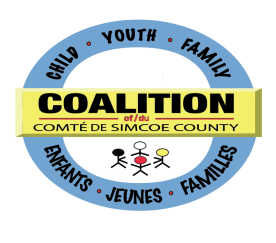 INFRASTRUCTURE STRATEGY TABLE MEETINGThursday, September 12, 20139:30 a.m. -11:30 a.m.The Common Roof, 165 Ferris Lane, BarriePresent: Regrets:Manocha, Renu (Chair) 	Veenstra, Kristina Szwarc, Mark			        Guest: Irena Posgaj, Research Analyst, The County of Simcoe	Many thanks to the Common Roof for hosting today’s meeting!Welcome to new membersMargaret welcomed Trevor McAlmont, Program Supervisor, Community Development, with The County of Simcoe as a new member of the table.Revise/Approve the Minutes from  May 9 meetingMinutes of May 9 2013 were approved as circulated.Approval of the AgendaAgenda approved as circulated.Updates from Coalition TablesPlanning: met June 11 and September 10. June: discussions on the Strategic Plan, Resilience Collaborative, Best Start MCYS funding, presentations from Youth Justice, Grandparents Parenting Again, Youth Engagement, and presentation by Kathy Simpson on Implementation Science. September: update on Strategic Plan consultation and CAS panel on Outside Paid Resources, MCYS Moving on Mental Health update, Coalition Recognition Awards idea, Planning Table internal processes (e.g. attendance charts, presentation and recommendation processes, periodic reports matrix, training on the Child and Adolescent Needs and Strengths (CANS) tools.Secretariat:  met June 20 to discuss staffing for Coalition due to end of Student Support Leadership program August 31 which has supported two of five days/week with Deb and Kristina; Bridges out of Poverty issues re. re-tooling it to better reflect an anti-oppressive, poverty reduction approach; launch of Charter broadsheet on Inclusive Recreation; regional structure changes at MCSS/MCYS. (Trevor gave some background on issues surrounding Bridges)Coalition Council: Met May 23 and received Youth Engagement principles and the MOA with the Integrated Working schedule which will both be discussed at September 26 Council.  Received update from LHIN Mental Health and Addictions Steering Committee, Coalition Strategic Plan task group, and MCYS Moving on Mental HealthAction: the group decided not to include verbal updates from other Coalition tables but instead send links to their minutes in Infrastructure meeting agenda and ask if there are questions; Deb to ask Kristina to implement.Data Consortium and Geo Mapping presentation (see slide deck at www.simcoecountycoalition.ca ______) Trevor described the Simcoe County Data Consortium as one of several across Canada belonging to the national Community Data Program. Both Trevor and Irena sit on CDP workgroups at the national level. Simcoe County has taken a prominent role as an urban/rural mixed area, is more rural than most groups involved, has no census tracks and only one Census Management Area (Barrie); as a result we are unable to get unemployment rates on annual basis but only on 5 year basis as a census variable. EI data available monthly which gives number of EI beneficiaries.Membership in the Data Consortium is supported by the Coalition which partners with The County and contributes approximately $6,000 from our budget to enable any Coalition member to have free access to the Consortium (estimated $2,000 value). Now have 17 members all of whom are Coalition members except two municipalities (Tay and Collingwood). Participation on the Data Consortium enables members to share their data with others (e.g. School boards Education Quality and Accountability Office—EQAO-- data and OEYC sharing Early Development Instrument—EDI-- data)Encouraging DC members to develop a common agenda, build capacity in members to understand how shared data can benefit all our organizations and help us measure outcomes. The County is moving towards measuring collective impact; we need dynamic relationship between the DC and the Coalition and its tables, especially in context of poverty reduction and the new Strategic Plan. There will likely be a second Planning Day event following October 24 to develop collective outcomes for the Strategic Plan. Action: We should engage with the Data Consortium as we determine how to measure these outcomes.Best Start Community Mapping Irena demonstrated how the Best Start 211 service maps for 0-6 have been coded and mapped for service area, not just location of offices. Target is parents and service providers, not currently available on mobile. Search function relies on Application Program Interface (API) and geo mapping completed by County staff. The Coalition would like to move away from the current Visio based service maps to the geo mapping format since Visio maps are hard to maintain. Action: Deb and Kristina will be meeting with 211 Director Pam Hillier in next couple of weeks to discuss API as first step.Business ArisingGoal #2: b) Financial Stability Financial Statement August 31 2013: Ken reminded members that Student Support Leadership ended August 31 and that funds have been found to engage Deb and Kristina for a full five days/week to the end of December this year. Margaret noted that as Infrastructure and Secretariat reviewed the staffing situation over the summer it became clear that first priority would be to retain consultants for full five days ongoing but we currently lack member fee based revenues to do so. It also became clear that consultants could benefit from clearer direction and support. Action: Margaret to contact co-chairs of Planning Table (Mary Jean Watson and Sandra Cole) to suggest a joint meeting of Infrastructure and Planning to determine what these tables see as priorities for consultants, discuss direction and support, role of New Path as fiscal trustee, and how new programs like Working Together are related to Coalition goals.Ken reviewed the August statement and estimated if we bring in all fees revenues will be $98-100,000, perhaps more since we have budgeted conservatively.Membership: After four email reminders we still have 5 members who have not paid. We are at $95,229 in fees received to date with French language school boards and hospitals among this list. French school boards will consult English boards re. how to determine a fair contribution. Noted: consequences to non payment don’t work if there is no perceived benefit in the first place!  ACTION: A letter will go out to these members from the Coalition Chair requesting payment as per our MOA or we will need to consider them no longer members.Goal #2: c) Coalition Member Staff DevelopmentLEAD Update & Subcommittee: Kristina has handled LEAD registration and invoicing and at this point we have 19 registered in the cohort which starts Friday September 20. This is over our minimum of 18 but will not generate revenue for Georgian and the Coalition (we can manage up to 24 and have sent a number of reminders to members about the program). LEAD is great value at $675 for full year of networking, meeting people from diverse organizations, learning leadership skills for collaborative work. Goal #2: d) Identify EfficienciesWebsite Redesign Update:  We will put the new logo for La Clé up on site (our expense $125). We have received two requests for password protected areas of the website: Bridges out of Poverty (Trevor notes that this is not an urgent request) and LEAD. Action: Ken will investigate a work-around for these areas, using New Path IT staff.Co-Chair Recruitment: Rob reported that Karen Pulla may join Infrastructure and would be willing to be a Co-Chair. Margaret suggested that Gail Andrews (Council rep for Kiwanis who had volunteered to help chair this table) be invited to join the group, get to know how it works and come on as a Co-Chair in June. Deb will speak with Gail. Annual Report 2014:  Alison has written two excellent articles and other copy is now ready for Ken to format. Draft to come to Secretariat and distribution at Council September 26. Next Meeting: Thursday October 10, 2013, 9:30-11:30 a.m., The Common Roof, 165 Ferris Lane, Barrie (Marg to Chair)Armstrong, Rob Edwards, Ken Gallow, Marg (Chair)LaMantia, AlisonMcAlmont, TrevorWoods, Deb (recorder)